GUESS THE PERSON FROM HISTORYQuestion 1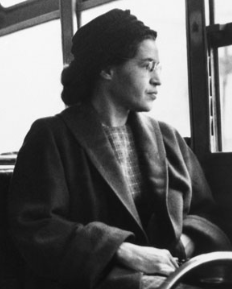 Clue: Refused to give up her seat.ROSA PARKSQuestion 2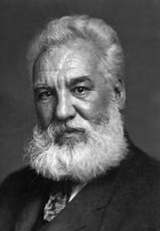 Clue: Invented somethingALEXANDER BELLQuestion 3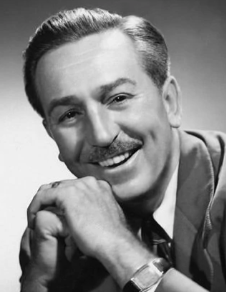 Clue: ZipadeedoodahWALT DISNEYQuestion 4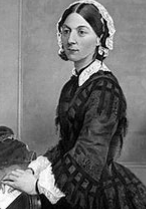 Clue: NurseFLORENCE NIGHTINGALEQuestion 5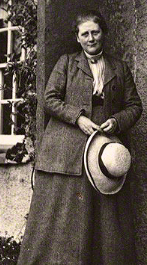 Clue: AuthorBEATRIX POTTERQuestion 6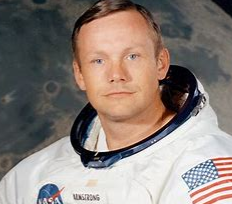 Clue: This is one small step for a man, one giant leap for mankindNEIL ARMSTRONGQuestion 7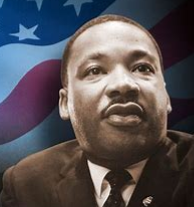 Clue: I have a dreamMARTIN LUTHER KING JRQuestion 8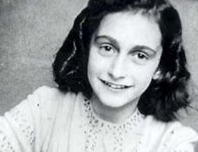 Clue: DiaryANNE FRANKQuestion 9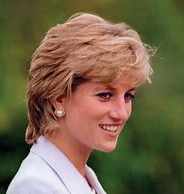 Clue: PrincessPRINCESS DIANAQuestion 10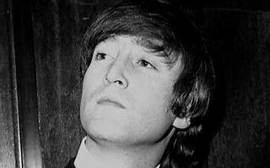 Clue: ImagineJOHN LENNON